6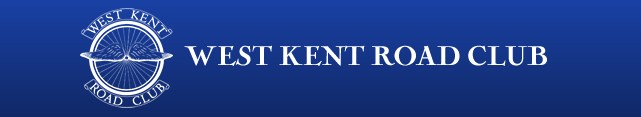 Open 10 – 6 April 2019 @ 15:00Course Q10/24THIS EVENT IS PROMOTED FOR AND ON BEHALF OF CYCLING TIME TRIALS UNDER THEIR RULES AND REGULATIONSEvent Secretary:         Laurence Toombs - 07745000782Timekeepers:            	Tony and Val Peachey – De Laune CC, Roy Canning CC BexleyEvent HQ:                     Lower Stoke Community Hall, Mallard Way, Lower Stoke. ME3 9ST.  Open from 13:30                                        NOTE: HQ is about 3 miles from the start so allow plenty of time to get to the start and be aware of  competitors on the course.                      Course Details:            Q10/24 Grain- Fenn Corner RAB - Grain     	Start at A228 west of Grain village 14 meters North of the lamppost GFY26 on the Strood bound carriageway, by a minor access road to the National Grid site, where the continuous white road edge line starts. Proceed West on the A228 to turn at Fenn Corner RAB (5.07 miles). (M) Retrace on A228 to finish directly opposite the lamppost GFY19 situated on the Strood bound carriageway (10 miles).Awards: - One Prize per RiderScratch:		1st £25, 2nd £20, 3rd £15Ladies:			1st £25, 2nd £20, 3rd £15Veterans on Standard:	1st £25, 2nd £20, 3rd £15Junior:			1st £25, Juvenile		1st £25,Notes to RidersNumbers will be in the event HQ and will be personally issued after you have signed on.NOTE: - You must now return your number and sign back in.Riders should refer to Regulation 16, which states that ‘the number should be centrally positioned below the waist so as to be clearly visible from the rear when in the normal riding position’.Please keep noise to a minimum to avoid unnecessary disturbance of local residents.Please remove all racing shoes before entering the hall.Do not perform U turns in the start and finish areas or use these areas as a public toilet.Riders’ feedback forms will be available at the hall in the signing on area. They can be used by riders and officials with comments and suggestions to improve safety.In the interest of safety CTT advise you to wear recognised standard protective headgear that meets an internationally accepted safety standard. CTT Regulations state that all Junior and Juvenile riders MUST wear such headgear. No.Start TimeFirstnameLastnameClubGenderCATAGE STD315:03MichaelAshcroftWest Kent RCMaleSenior415:04LucyReedKent Velo Girls/BoysFemaleVeteran29:01515:05DaveStockerAbellio - SFA Racing TeamMaleVeteran27:07615:06ChristopherBaxPMRMaleVeteran28:21715:07RogerHutchingsLewes Wanderers CCMaleVeteran26:45815:08JamesMossSouthborough & Dist. WhsMaleVeteran26:54915:09TomPatrickSan Fairy Ann CCMaleEspoir1015:10SteveGoochRye & District Wheelers CCMaleVeteran27:031115:11SamDayCS GrupettoMaleVeteran26:271215:12ShayGilesVC Elan - Harry Perry CyclesMaleVeteran29:451315:131415:14DianaYemmThanet RCFemaleVeteran29:161515:15PeteElmsColour Tech RTMaleVeteran26:541615:16ColinRobinsonThanet RCMaleVeteran26:581715:17Sarah-anneLucasFolkestone Velo ClubFemaleVeteran29:011815:18FayeFaiersThanet RCFemaleVeteran28:311915:19PaulTownleyWest Kent RCMaleVeteran27:282015:20Nicholas ScottThanet RCMaleSenior2115:21HughWilliamsPro Vision Cycle Clothing MaleVeteran26:542215:22PaulKirknessThanet RCMaleVeteran28:132315:23JonHollidgeAshford WhsMaleVeteran26:492415:24MikePerryThanet RCMaleVeteran29:452515:25JohnOsbornFolkestone Velo ClubMaleVeteran26:402615:26DavidMackeyMedway Velo ClubMaleVeteran26:402715:27GaryRicksWoolwich CCMaleVeteran27:452815:28DaveMastinThanet RCMaleVeteran28:212915:29SarahMcdonaldLarkfield ACFemaleVeteran28:523015:30StephenTierneyTeam BottrillMaleVeteran26:453115:31NeilHarriganGravesend CCMaleVeteran26:273215:32MarkWrightRye & District Wheelers CCMaleVeteran26:493315:33DebbiePercivalKent Velo Girls/BoysFemaleVeteran29:383415:34SimonCharles Thanet RCMaleVeteran26:453515:35MarkBakerAbellio - SFA Racing TeamMaleVeteran26:223615:36MatthewHallThanet RCMaleSenior3715:37PhilBoothMedway Velo ClubMaleVeteran26:313815:38DannyFrostFolkestone Velo ClubMaleVeteran27:123915:39DougFinchSouthborough & Dist. WhsMaleVeteran28:394015:40SimonHendersonThanet RCMaleVeteran27:174115:41MartinFoordAbellio - SFA Racing TeamMaleVeteran27:174215:42ColinAshcroftWest Kent RCMaleVeteran27:174315:43RobertPhilbrookWigmore CCMaleVeteran27:394415:44AndyBurrowsThanet RCMaleVeteran30:134515:45OliverRobinsonTeam WigginsMaleEspoir4615:46KeithBrownSouthborough & Dist. WhsMaleVeteran26:364715:47MickJamesKassei CC TeknoFuelMaleVeteran27:524815:48AdamSkittAshford WhsMaleSenior4915:49RobertSappMedway Velo ClubMaleVeteran26:175015:50PaulSmithVeloRefined.com AerosmithsMaleVeteran26:365115:51NolanHeatherWorthing Excelsior CCMaleVeteran26:175215:52TonyCartyTri Spirit TeamMaleSenior5315:53ColinJarmanSouthborough & Dist. WhsMaleVeteran28:585415:54MichaelCoulterGravesend CCMaleVeteran29:095515:55JohnCockrillAbellio - SFA Racing TeamMaleSenior5615:56GrahamStrugnellKassei CC TeknoFuelMaleVeteran29:095715:57Natasha JarmanSouthborough & Dist. WhsFemaleSenior5815:58AndrewMccallThanet RCMaleVeteran28:065915:59LisaHowseKent Velo Girls/BoysFemaleVeteran29:436016:00GeoffPullenRye & District Wheelers CCMaleVeteran26:456116:01GavinStevensRoyal Air Force Cycling AssociationMaleSenior6216:02AndyMacphersonVC DealMaleVeteran26:586316:03JeremyParkerMetropolitan Police Cycle ClubMaleVeteran26:496416:04ColinInettThanet RCMaleVeteran30:456516:05AndrewMeilakVeloRefined.com AerosmithsMaleVeteran26:58